А. Рахимов
 Помогает с давних пор
 Детям, друг наш, светофор
 Объяснит без напряженья
 Детям правила движенья. Сигналы светофора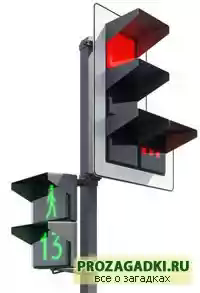 Цвет зеленый – Проходи!Желтый – Малость погоди. Ну, а если красный – Стой! Проход опасный!